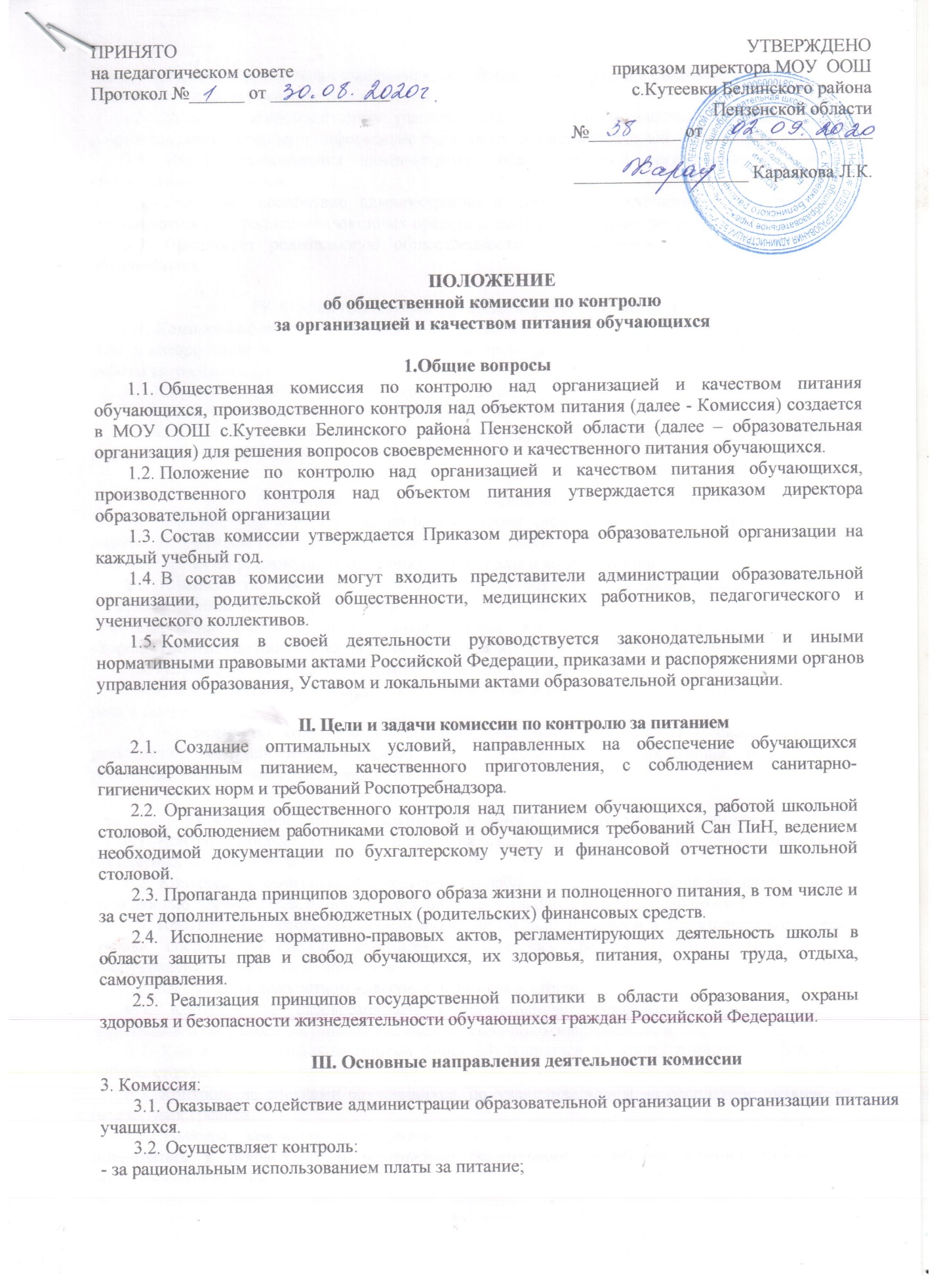 - за организацией приема пищи учащимися, за соблюдением порядка в столовой;- за соблюдением графика работы столовой.	3.3. Организует и проводит опрос учащихся по ассортименту и качеству отпускаемой продукции и представляет полученную информацию руководителю образовательной организации.	3.5. Вносит предложения администрации образовательной организации по улучшению обслуживания учащихся.	3.6. Оказывает содействие администрации в проведении просветительской работы среди обучающихся и их родителей (законных представителей) по вопросам рационального питания.	3.7. Привлекает родительскую общественность к организации и контролю за питанием обучающихся.IV. Организационные принципы работы комиссии4.1. Комиссия по контролю над питанием создается приказом   директора в начале учебного года, в котором определяются: состав, цели и содержание работы комиссии, утверждается план работы на учебный год. 4.2. В состав комиссии по контролю питания входят:Председатель комиссии по контролю над питанием;Члены	комиссии (представители педколлектива, органов школьного самоуправления, родительской общественности).	V. Организация работы комиссии по контролю за питанием5.1. Комиссия по контролю за питанием строит свою работу в соответствии с планом работы на учебный год, определяя цели и задачи текущего контроля его сроки, подведение итогов и время на устранение отмеченных недостатков в ходе контроля.5.2. Комиссия по контролю за питанием может осуществлять свои функции вне плана (графика) работы по инициативе администрации, по жалобе, из-за нарушения нормативно-правовых актов в области защиты прав ребенка, его здоровья, питания, безопасности со стороны работников пищеблока, педагогических работников, администрации школы.5.3. Результаты контроля (экспертизы) отражаются в акте.5.4. Плановая работа комиссии по контролю за питанием должна осуществляться не реже 1 раза в месяц. 5.5. Комиссия по контролю за питанием постоянно информирует о своей работе, о результатах контроля администрацию Лесколовского центра образования; педагогов и родителей на заседаниях Управляющего совета.VI. Функциональные обязанности комиссии по контролю за питанием6.1. Контроль посещений столовой школьниками, учетом качества фактически отпущенных бесплатных завтраков и обедов.6.2. Контроль за санитарным состоянием пищеблока и обеденного зала, внешним видом и опрятностью обучающихся, принимающих пищу, заступающих на дежурство по столовой.6.3. Контроль за состоянием мебели в обеденном зале, наличием в достаточном количестве посуды, специальной одежды, санитарно-гигиенических средств, кухонного разделочного оборудования и уборочного инвентаря.6.5. Контроль за дежурством классов и педагогов в столовой.6.6. Контроль за своевременным и качественным ремонтом технологического и холодильного оборудования пищеблока, систем тепло-водо-энергообеспечения.6.7. Контроль за графиком приема пищи обучающихся во время перемен, за режимом работы столовой .6.8. Контроль за списками обучающихся, получающих талоны на бесплатное питание из бюджетных средств.6.9. Выводы, замечания и предложения комиссии по контролю за питанием должны приниматься к руководству и исполнению работниками пищеблока, администрацией  , организующей питание.6.10. С целью контроля за принятыми мерами по устранению отмеченных недостатков в ходе предшествующей проверки, комиссия по контролю за питанием может назначить повторную проверку.VII. Документация комиссии по контролю организации питания5.1. Комиссия ведет журнал по учёту учащихся, состоящих на бесплатном питании и детей.5.2. Заседания комиссии оформляются протоколом. Протоколы подписываются председателем .5.3. Папка протоколов заседания комиссии и тетрадь контроля за организацией питания хранится у председателя комиссии.